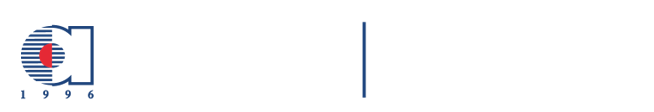 ATILIM UNIVERSITY CHAMPIONSHIPGAME RULES FOR THE INTER-SCHOOL VOLLEYBALL TOURNAMENT SPORTS FESTIVALAll players of teams applying for the Basketball Championship are required to be from the same school. Teams with players from different schools are not allowed.Only student teams are allowed, teams with our academic and personnel staff, or athletes from outside of the University are not allowed. Only 1 player from the volleyball teams of the University may participate in the teams.In case of student injuries during a game, in the case where the injured student is issued a medical report from the Health Care Center of the University stating that they may not play for at least 1 month, their team is allowed to recruit a new player.Multiple teams from the same school may apply. In that case, a school league is held first.If a single team applies from a school, the applying team directly qualifies to play in the Championship.Preparatory school students may form teams representing their schools, or the preparatory school. Such students are required to declare accordingly, and a such declaration deems them unable to switch teams. After the completion of school leagues, a transfer period of 1 week begins. During this period, teams participating in the Championship may transfer players from the eliminated teams of their School League, within limits with respect to the sports field in question; but they may not increase the number of players in their team.Student identity cards of players are to be given to the match referee before each match. Student identity cards serve as a substitute for licenses, and a student unable to present their identity card at a game may not participate in that game.The Championship takes place among a total of 10 teams representing schools, and vocational schools.Each school may apply with a maximum of 8 teams. If the number of applications exceeds 8 teams, a draw is held to determine the 8 participating teams.Teams are required to participate in games with their sneakers and appropriate clothing. Teams are required to have one white and one dark-colored t-shirt for each match. Failure to have these results in a default loss.Each player may only play for a single team in the tournament.Each team is required to include at least 1 woman player.Matches start with a draw.Teams have a 3-minute warm-up period.A team that does not appear in two matches is disqualified from the tournament.Teams consist of 7 players (6 on the field and 1 substitute). It is mandatory to submit the team roster for the tournament application. Players not included in team rosters may not play in the tournament.Matches are played in 3 sets, and the team to win 2 sets wins the match. The set count is played over 20 points in group matches and over 25 points in semi-final and final matches. In case of a tie, the last set is played over 15 points. The halftime break is 3 minutes.Teams are required to be present on the field 10 minutes before the match.Teams lacking their 6 main players at the start lose by default. Additionally, failure to present to the field within 3 minutes after a game starts also constitutes a loss by default. The net height is 2.34 m (the average net height between women's and men's games).Players take turns to serve the ball.If the ball hits the ceiling, a point is awarded to the opposing team.In case of a default loss, the score is determined as 2 – 0 for the team remaining on the field.Following an injury, if an injured player remains bleeding, the player is required to stop playing until the bleeding stops.Teams have a 30-second timeout per set.Any negative fair play actions during the match are penalized with a default loss by the referee. In case of a repeat offense, the offending team is eliminated from the tournament.The schedule and standings of the games are to be announced and updated on the official web page of Atılım University Directorate of Sports (http://spor.atilim.edu.tr). Teams are expected to stay updated on their match days and times.In cases not included here, referee decisions during the games and the decisions by the Directorate of Sports apply, and participants in the tournament are considered to have accepted these rules.